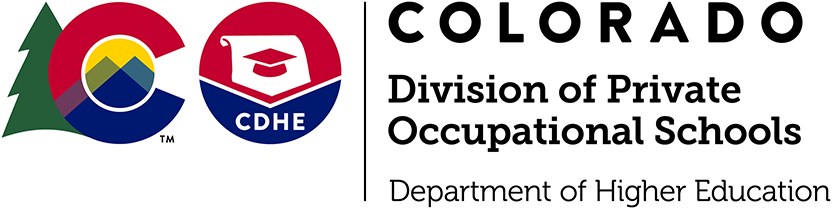 Distance Education Questionnaire & Attestation FAQSClick on the question below to be linked directly to the question and answer:Q: Are all schools required to complete the Distance Education Questionnaire & Attestation?Q: What is Distance Education?Q: What is synchronous learning?Q: What is asynchronous learning?Q: What is a Learning Management System (LMS)?Q: Are all schools required to complete the Distance Education Questionnaire & Attestation form? A: Schools that deliver their education other than classroom only are required to complete the Distance Education Questionnaire & Attestation. Q: What is Distance Education?A: Distance education is a formal education process in which the orderly delivery of instruction occurs beyond a school's walls through virtually any media since the student and instructor are in different locations. Distance education may employ a variety of communication methods for delivering instruction to students.Q: What is synchronous learning?A: Synchronous learning refers to online or distance education that occurs in real time in which a group of participants are engaged in learning at the same time. Q: What is asynchronous learning?A: Asynchronous learning is when instructor and student are not engaged in the learning process at the same time and there is no real-time interaction. Q: What is a Learning Management System (LMS)?A: A Learning Management System is a software application for the administration, documentation, tracking, reporting, automation and delivery of education. Most commonly, a LMS is the online platform a school uses to deliver their education to students. 